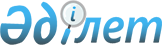 Бала асырап алуға тілек білдірген адамдарды есепке алу қағидаларын бекіту туралы
					
			Күшін жойған
			
			
		
					Қазақстан Республикасы Білім және ғылым министрінің 2015 жылғы 16 қаңтардағы № 15 бұйрығы. Қазақстан Республикасының Әділет министрлігінде 2015 жылы 18 ақпанда № 10278 тіркелді. Күші жойылды - Қазақстан Республикасы Білім және ғылым министрінің 2016 жылғы 29 маусымдағы № 407 бұйрығымен      Ескерту. Бұйрықтың күші жойылды - ҚР Білім және ғылым министрінің 29.06.2016 № 407 (01.01.2017 бастап қолданысқа енгізіледі) бұйрығымен.      «Неке (ерлі-зайыптылық) және отбасы туралы» 2011 жылғы 26 желтоқсандағы Қазақстан Республикасы Кодексінің 89-бабының 2-тармағына сәйкес БҰЙЫРАМЫН:



      1. Қоса беріліп отырған Бала асырап алуға тілек білдірген адамдарды есепке алу қағидалары бекітілсін.



      2. Қазақстан Республикасы Білім және ғылым министрлігінің Балалардың құқықтарын қорғау комитеті (З. Оразалиева):



      1) осы бұйрықтың белгіленген тәртіппен Қазақстан Республикасы Әділет министрлігінде тіркелуін;



      2) осы бұйрықты Қазақстан Республикасының Әділет министрлігінде мемлекеттік тіркеуден өткеннен кейін күнтізбелік он күн ішінде мерзімді баспа басылымдарында және «Әділет» ақпараттық-құқықтық жүйесінде ресми жариялауға жіберуді;



      3) осы бұйрықты Қазақстан Республикасы Білім және ғылым министрлігінің ресми интернет-ресурсында орналастыруды қамтамасыз етсін.



      3. Осы бұйрықтың орындалуын бақылау Қазақстан Республикасының Білім және ғылым вице-министрі Е.Н. Иманғалиевке жүктелсін.



      4. Осы бұйрық алғашқы ресми жарияланғаннан кейін күнтізбелік он күн өткен соң қолданысқа енгізіледі.      Министр                                         А. Сәрінжіпов

Қазақстан Республикасы   

Білім және ғылым министрінің

2015 жылғы 16 қаңтарда   

№ 15 бұйрығымен      

бекітілген          

Бала асырап алуға тілек білдірген адамдарды

есепке алу қағидалары

      1. Осы Бала асырап алуға тілек білдірген адамдарды есепке алу қағидалары «Неке (ерлі-зайыптылық) және отбасы туралы» 2011 жылғы 26 желтоқсандағы Қазақстан Республикасы Кодексінің (бұдан әрі – Кодекс) 89-бабының 2-тармағына сәйкес әзірленген және бала асырап алуға тілек білдірген, Қазақстан Республикасының аумағында тұрақты тұратын Қазақстан Республикасының азаматтары болып табылатын адамдарды (бұдан әрі – азаматтар) есепке алуды ұйымдастыру тәртібін айқындайды.



      2. Азаматтарды есепке алуды ауданның, облыстық, республикалық маңызы бар қаланың, астананың қорғаншылық немесе қамқоршылық жөніндегі функцияларды жүзеге асыратын органдары (бұдан әрі – орган) жүзеге асырады.



      3. Азаматтар өзінің тұрғылықты жері бойынша органға бала асырап алу ниеті туралы жазбаша өтініш береді, оған мынадай құжаттар:



      1) жеке басын куәландыратын құжаттың көшірмесі;



      2) жақын туыстарының бала асырап алуға арналған жазбаша келісімі (еркін нысанда);



      3) жиынтық табыс мөлшері туралы анықтама (жұмыс орнынан еңбекақысы туралы анықтама, бірге тұратын отбасы мүшелерінің кәсіпкерлік қызметпен айналысудан түсетін және басқа да табыстар туралы анықтама);



      4) отбасы жағдайы туралы анықтама (неке (ерлі-зайыптылық) қию (бұзу) туралы куәлігінің көшірмесі), балалардың туу туралы куәлігінің көшірмелері (балалар болған жағдайда));



      5) Кодекстің 91-бабының 1-бөлімінің 6) тармақшасына сәйкес науқастығының жоқтығын растайтын денсаулық туралы анықтама, сондай-ақ «Денсаулық сақтау ұйымдарының бастапқы медициналық құжаттама нысандарын бекіту туралы» Қазақстан Республикасы Денсаулық сақтау министрінің міндетін атқарушы 2010 жылғы 23 қарашадағы № 907 (Нормативтiк құқықтық актiлерiнiң мемлекеттiк реестрiнде № 6697 болып тіркелген) бұйрығымен бекітілген нысан бойынша наркологиялық және психиатриялық диспансерлерде есепте тұрғандығы туралы мәліметтердің жоқтығы туралы анықтама;



      6) Тұлғаның қылмыс жасағаны туралы Қазақстан Республикасы Бас прокуратурасының Құқықтық статистика және арнайы есепке алу жөніндегі комитетінің есебінде тұрғаны жөнінде мәліметтің болуы немесе болмауы туралы анықтама;



      7) тұрғын үйге меншік құқығын немесе тұрғын үйді пайдалану құқығын растайтын құжаттың көшірмесі қоса беріледі.



      4. Орган Кодекстің 91-бабына сәйкес азаматтардың бала асырап алуға үміткер болу құқығын, сондай-ақ ұсынылған құжаттардың, осы Қағидаларының 3-тармағына сәйкес, толықтығын және Қазақстан Республикасының қолданыстағы заңнамасының талаптарына сәйкестігін тексереді.

      Тексеру қорытындысы бойынша орган бала асырап алуға тілек білдіру туралы өтініш түскен күнінен бастап күнтізбелік он күн ішінде азаматтардың тұрғын үй-тұрмыстық жағдайларын тексеріп-қарауды жүргізеді, оның нәтижелері бойынша осы Қағидаларға 1-қосымшаға сәйкес нысан бойынша тиісті акті жасайды және 2-қосымшаға сәйкес нысан бойынша азаматтардың бала асырап алуға үміткер болу мүмкіндігі не мүмкін еместігі туралы қорытынды дайындайды.



      5. Азаматтар қолданыстағы заңнама талаптарына сәйкес болған жағдайда орган өтініш түскен күннен бастап күнтізбелік он бес күні ішінде осы Қағидаларының 3-қосымшасына сәйкес нысан бойынша бала асырап алуға тілек білдірген адамдарды есепке алу журналына жазба енгізу арқылы оларды бала асырап алуға үміткер ретінде есепке қояды.

      Әр бала асырап алуға үміткерге тұрғылықты жері бойынша органда жеке үй-жайда сақталатын жеке іс басталады.



      6. Азаматтар Кодекстің 91-тармағының талаптарына сәйкес келмеген жағдайларда орган қол қойылған күннен бастап күнтізбелік бес күн ішінде азаматтардың назарына негіздемесі бар теріс қорытындыны жеткізеді. 

      Теріс қорытынды бала асырап алуға үміткер ретінде есепке алудан бас тарту үшін негіз болып табылады. Осы Қағидалардың 3-тармағына сәйкес ұсынылған құжаттар азаматтардың өздеріне бір мезгілде қайтарылады.

      Азаматтардың теріс қорытындыға Қазақстан Республикасының қолданыстағы заңнамасында белгіленген тәртіппен жоғары тұрған мемлекеттiк органға (жоғары тұрған лауазымды адамға) немесе сот органдарына шағымдану құқығы бар.



      7. Егер бала асырап алуға үміткерлер өзі тұратын аумақтағы облыста, республикалық маңызы бар қалада, астанада асырап алу үшін бала таңдай алмаса, бала асырап алуға үміткерлердің тұрғылықты жері бойынша орган олардың тілек білдіруіне байланысты басқа облыстың, республикалық маңызы бар қаланың, астананың білім беруді басқару органдарына бала асырап алуға үміткерлер ретінде одан әрі тіркеу үшін жазбаша өтінішпен жүгінеді.

      Бұл ретте осы Қағидалардың 3-тармағында көрсетілген құжаттар, тұрғын үй-тұрмыстық жағдайларын тексеріп-қарау актісі, бала асырап алуға үміткер болу мүмкіндігі туралы оң қорытынды қоса беріледі.



      8. Бала асырап алуға үміткерлер баланы таңдап, сотқа баланы асырап алуға құжаттарды бергеннен кейін немесе жазбаша өтініш негізінде (еркін үлгіде) бала асырап алуға үміткерлер ретінде тіркелген органнан есептен шығарылады.

Бала асырап алуға тілек

білдірген адамдарды  

есепке алу қағидаларына

1-қосымша       нысан 

Бала асырап алуға үміткер болуға тілек білдірген азаматтардың

тұрғын үй-тұрмыстық жағдайларын тексеріп-қарау АКТІСІТексеріп-қарау жүргізілген күн_______________________________________

Тексеріп-қарауды жүргізген __________________________________________

                                   (тексеріп-қарауды жүргізген

адамдардың___________________________________________________________

      тегі, аты, әкесінің аты (бар болса), лауазымы, жұмыс орны)

Қорғаншылық немесе қамқоршылық жөніндегі функцияларды жүзеге асыратын органның мекенжайы және телефоны:____________________________________

_____________________________________________________________________

Тексеріп-қарау мақсаты:______________________________________________

                                    (бала асырап алу)

      1. Бала асырап алуға үміткер болуға тілек білдірген

азаматтардың жалпы мінездемесі

Тегі ___________________________ аты_________________________________

әкесінің аты (бар болса)_________________ туған күні_________________

жұмыс орны _________________ лауазымы _______________________________

білімі ______________________ азаматтығы ____________________________

Тегі ___________________________ аты ________________________________

әкесінің аты (бар болса) __________________ туған күні ______________

жұмыс орны _________________ лауазымы _______________________________

білімі ______________________ азаматтығы ____________________________

Тұрғылықты жері______________________________________________________

Некеде ____________________ бастап___________________________________

         (тұрады, тұрмайды)              (неке тіркелген күн)

Күйеуінің бұдан бұрынғы некелері _________, _____________, аралығында

                                 (иә, жоқ)

Әйелінің бұдан бұрынғы некелері _________, ______________, аралығында

                                (иә, жоқ)

Балалары ____________________________________________________________

                                (бар, жоқ)

Балалары туралы мәліметтер:

1) Тегі ____________________________ аты ____________________________

әкесінің аты (бар болса)______________________ туған күні ___________

Құқықтық қатынастары (күйеуімен және әйелімен бөлек-бөлек)

_____________________________________________________________________

                (туған, асырап алынған, қамқорлыққа алынған)

Тұрғылықты жері _____________________________________________________

2) Тегі ___________________________аты ______________________________

әкесінің аты (бар болса) ______________________ туған күні___________

Құқықтық қатынастары (күйеуімен және әйелімен бөлек-бөлек)

_____________________________________________________________________

            (туған, асырап алынған, қамқорлыққа алынған)

Тұрғылықты жері _____________________________________________________

3) Тегі ____________________________ аты ____________________________

әкесінің аты (бар болса) _____________________ туған күні ___________

Құқықтық қатынастары (күйеуімен және әйелімен бөлек-бөлек)

_____________________________________________________________________

                (туған, асырап алынған, қамқорлыққа алынған)

Тұрғылықты жері _____________________________________________________

      2. Бала асырап алуға үміткер болуға тілек білдірген

азаматтардың тұрғын үй-тұрмыстық жағдайларының сипаттамасы

Жалпы ауданы ________ (шаршы м.) тұрғылықты ауданы ______ (шаршы м.)

Тұрғын бөлмелердің саны _________

Тіркелгендер_________________________________________________________

                        (тұрақты, уақытша)

____________________________________________________ құқығымен тұрады

            (меншік иесі, жалдаушы, қосымша жалдаушы)

Үйдің, пәтердің тиесілілігі _________________________________________

                                    (мемлекеттік, жеке)

Тұрғын үйдің жайлылығы_______________________________________________

            (абаттандырылған, абаттандырылмаған, ішінара жайлы)

Санитариялық-гигиеналық жай-күйі ____________________________________

              (жақсы, қанағаттанарлық, қанағаттанарлықсыз)

Тұрғын үй туралы қосымша мәліметтер _________________________________

_____________________________________________________________________      Отбасының бірге тұратын басқа мүшелері:      3. Биографиялық деректер (балалық шақта және жасөспірім кезеңдегі отбасы ахуалы, ата-анасымен, аға-інілерімен, апа-сіңлі-қарындастарымен, басқа туыстарымен қарым-қатынасы):

_____________________________________________________________________

      4. Отбасы ішіндегі өзара қарым-қатынастар (отбасының бұрынғы ерлі-зайыптылық өмірінің сипаттамасы және қазіргі уақыттағы ахуалы, бала асырап алушылардың жеке қасиеттері, қызығушылығы, бос уақытын өткізуі, дүниетанымы, дінге, тәрбиелеуге көзқарасы, балалармен қарым-қатынас тәжірибесінің бар-жоғы, жақын туыстарының бала асырап алуға көзқарасы)_____________________________________________________

_____________________________________________________________________

__________________

      5. Бала асырап алуға себеп: ___________________________________

_____________________________________________________________________

      6. Денсаулығының жай-күйі (бала асырап алуға үміткер болуға

тілек білдірген азаматтар денсаулығының жай-күйі туралы дәрігерлік

қорытындыға сәйкес)_________________________________________________

      7. Бала асырап алуға үміткер болуға тілек білдірген азаматтар

      Сот әрекетке қабілетсіз немесе әрекет қабілеті шектеулі деп танымаған.

      Сот ата-ана құқығынан айырмаған және оны шектемеген.

      Өзіне жүктелген міндеттерді тиісінше орындамағаны үшін қорғаншылар, қамқоршылар міндеттерінен шеттетілмеген.

      Егер сот олардың кінәсінен бала асырап алудың күшін жойса, бұрынғы бала асырап алушылар болып табылмайды.

      Қасақана қылмыс жасағаны үшін соттылығы жоқ._______________ __________________

    (қолы)      (аты-жөні, тегі) _________________

      (күні)

Бала асырап алуға тілек

білдірген адамдарды  

есепке алу қағидаларына 

2-қосымша        нысан_________________________________________

(қорғаншылық немесе қамқоршылық жөніндегі

функцияларды жүзеге асыратын органның атауы) 

Бала асырап алуға үміткер (үміткерлер) болудың

мүмкіндігі/мүмкін еместігі туралы

ҚОРЫТЫНДЫТ.А.Ә. (бар болса) (толық) __________________________________________

Туған күні:                __________________________________________

Т.А.Ә. (бар болса) (толық) __________________________________________

Туған күні:                __________________________________________

Мекенжайы (тұрғылықты жері, индексі) ________________________________

_____________________________________________________________________

Отбасының сипаттамасы (құрамы, некенің ұзақтығы (қайта некеде болған

кезде бұрынғы некеден балаларының бар-жоғы көрсетілсін), балалармен

қарым-қатынас жасау тәжірибесі, отбасы мүшелерінің арасындағы өзара

қарым-қатынас, жақын туысқандардың бар-жоғы және олардың бала асырап

алуға көзқарасы, бала асырап алуға үміткерлердің мінез-құлық

ерекшеліктері); ерлі-зайыптылардың біреуі бала асырап алған кезде

екіншісінің бала асырап алуға келісімінің бар екені көрсетілсін).

_____________________________________________________________________

_____________________________________________________________________

Білімі және кәсіптік қызметі ________________________________________

_____________________________________________________________________

Денсаулық жай-күйінің сипаттамасы (денсаулығының жалпы жай-күйі, бала

асырап алуға кедергі келтіретін ауруларының болуы)

_____________________________________________________________________

Материалдық жағдайы (мүлкі, жалақысының мөлшері, табыстардың өзге

түрлері) ____________________________________________________________

_____________________________________________________________________

Бала асырап алуға себеп _____________________________________________

Бала асырап алушылардың баланың кандидатурасы бойынша тілектері

(жынысы, жасы, мінез-құлқы, түр-әлпетінің ерекшеліктері, бала

асырап алуға үміткерлердің дамуында ауытқушылықтары бар баланы асырап

алуға келісімі)

_____________________________________________________________________

_____________________________________________________________________

Азамат ______________________________________________________________

(өтініш берушінің (берушілердің) Т.А.Ә.(бар болса))

бала асырап алуға үміткер (үміткерлер) болуының мүмкіндігі/мүмкін

еместігі туралы қорытынды ___________________________________________

_____________________________________________________________________

_____________________________________________________________________

                лауазымы, Т.А.Ә.(бар болса), күні, қолыМ.О.

Қазақстан Республикасы    

Білім және ғылым министрінің 

2015 жылғы 16 қаңтардағы   

№ 15 бұйрығымен бекітілген  

Бала асырап алуға тілек    

білдірген адамдарды есепке  

алу қағидаларына 3-қосымша  нысан 

Бала асырап алуға тілек білдірген адамдарды

есепке алу журналы      Ескерту. 3-қосымша жаңа редакцияда - ҚР Білім және ғылым министрінің 20.07.2015 № 465 (алғашқы ресми жарияланған күнінен бастап қолданысқа енгізіледі) бұйрығымен.      кестенің жалғасы
					© 2012. Қазақстан Республикасы Әділет министрлігінің «Қазақстан Республикасының Заңнама және құқықтық ақпарат институты» ШЖҚ РМК
				Тегі, аты, әкесінің аты (бар болса)Туған күніТуыстық қатынастарыЖылдық табысБала асырап алуға үміткерлердің тегі, аты, әкесінің аты (бар болса) (толық)Туған күні (туған күні, айы, жылы)ҰлтыТұрғылықты жері (мекен жайы, кодымен үй, қызмет кодымен, ұялы телефоны)Жұмыс орны, атқаратын лауазымыДенсаулығының жай-күйі туралы қорытындыОтбасылық жағдайы (толық, толық емес отбасы)Тегін, атын, әкесінің атын (бар болса), туған күнін, жұмысы мен тұрғылықты жерін көрсете отырып, отбасының құрамы, оның мыналары бар Тегін, атын, әкесінің атын (бар болса), туған күнін, жұмысы мен тұрғылықты жерін көрсете отырып, отбасының құрамы, оның мыналары бар Тегін, атын, әкесінің атын (бар болса), туған күнін, жұмысы мен тұрғылықты жерін көрсете отырып, отбасының құрамы, оның мыналары бар Тегін, атын, әкесінің атын (бар болса), туған күнін, жұмысы мен тұрғылықты жерін көрсете отырып, отбасының құрамы, оның мыналары бар Бала асырап алуға үміткерлердің тегі, аты, әкесінің аты (бар болса) (толық)Туған күні (туған күні, айы, жылы)ҰлтыТұрғылықты жері (мекен жайы, кодымен үй, қызмет кодымен, ұялы телефоны)Жұмыс орны, атқаратын лауазымыДенсаулығының жай-күйі туралы қорытындыОтбасылық жағдайы (толық, толық емес отбасы)жақын туыстарыкәмелетке толған балаларыкәмелетке толмаған балаларыбұрын асырап алынған (қамқоршылықтағы) балалар1234567891011Жақын туыстарының бала асырап алуға жазбаша келісімінің болуыОтбасының жиынтық табысының мөлшеріТұрғын үйінің (жеке, жалға алынған) болуыӨтініш берушіні есепке қою күніАзаматтардың бала асырап алуға үміткер болудан бас тартуыЕскертпе121314151617